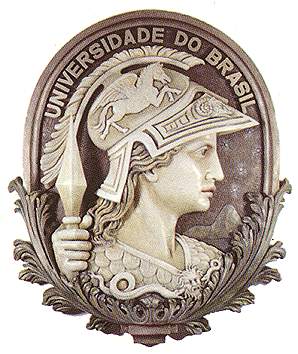 Planejamento de oficinaNível de ensino Fundamental e Ensino Médio                        Data:	Outubro/2018Tema: A Trajetória de vida de Eduardo das Neves e suas produções artísticas. Título: A música como mecanismo de resistência cultural.Escola Municipal Daniel Piza. Coordenadora Pedagógica: Claudielle PavãoObjetivos gerais: Conhecer outra possibilidade de trajetória no pós-abolição, identificando aspectos de resistência cultural por meio da música.Bibliografia:Blog Uol Música | Conheça o funk rasteirinha, novo estilo que dominou as pistas.Disponível em: https://uolmusica.blogosfera.uol.com.br/2015/01/22/conheca-o-funk-rasteirinha-novo-estilo-que-dominou-as-pistas/ Acesso em 19/09/2018.ABREU, Martha. O "crioulo Dudu": participação política e identidade negra nas histórias de um músico cantor (1890-1920). Topoi (Rio J.)[online]. 2010, vol.11, n.20, pp.92-113. Disponível em: http://www.scielo.br/pdf/topoi/v11n20/2237-101X-topoi-11-20-00092.pdf Acesso em 01/07/2018.çMúsica “O meu boi morreu” – Eduardo das Neves Disponível em: <https://m.youtube.com/watch?v=obOIQa4MJ98> Acesso em 01/07/2018.Texto “Por uma discografia nordestina: 1902-1919” – Site Outros Críticos <https://outroscriticos.com/por-uma-discografia-nordestina-1902-1919> Acesso em 01/07/2018Objetivos específicosConteúdos/ConceitosProcedimentos didáticosRecursos utilizadosTempoConhecer o conceito de pós-abolição.Analisar as continuidades e transformações que ocorreram com a abolição.Conhecer biografias de Eduardo das Neves.Reconhecer músicas de origem popular como resistência cultural.Exemplificar a música periférica como marcador de resistência cultural.Produzir registros escritos associado as temáticas conhecidas.História únicaOralidade - Compartilhamento da própria experiência.ContinuidadeSubjetividade - Compreender-se como produtores de conhecimentoEscrevivênciaTrajetóriaDesenvolvimento do debate acerca da música como retrato de realidades.Debate sobre a música dele e outros ritmos da época.Indicação, por parte dos estudantes, de músicas que caracterizem como de resistência. Propor criação de um rapper coletivo. Em grupo ou individualmente, os alunos produziram pequenas frases que conectem a história de Eduardo com a questão da resistência cultural e os dias de hoje. Essas frases eram unidades, formando um rap coletivo. Ou Batalha de conhecimento (destrinchar)Apresentação de fotos de Eduardo das Neves e imagens da cidade à época. Apresentação do áudio de uma das músicas gravadas de Eduardo das Neves. Apresentação de um funk que mescle os instrumentos tradicionais do ritmo no RJ com elementos de outros locais brasileiros, como o funk com ritmo de rasteirinha (a escolher). 2h